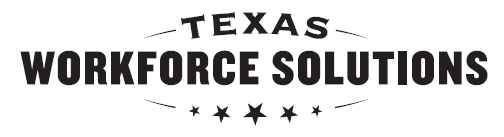 Texas Workforce CommissionVocational Rehabilitation ServicesAutism Spectrum Disorder (ASD) Supports Plan    Texas Workforce CommissionVocational Rehabilitation ServicesAutism Spectrum Disorder (ASD) Supports Plan    Texas Workforce CommissionVocational Rehabilitation ServicesAutism Spectrum Disorder (ASD) Supports Plan    Texas Workforce CommissionVocational Rehabilitation ServicesAutism Spectrum Disorder (ASD) Supports Plan    Texas Workforce CommissionVocational Rehabilitation ServicesAutism Spectrum Disorder (ASD) Supports Plan    Texas Workforce CommissionVocational Rehabilitation ServicesAutism Spectrum Disorder (ASD) Supports Plan    Texas Workforce CommissionVocational Rehabilitation ServicesAutism Spectrum Disorder (ASD) Supports Plan    Purpose  Purpose  Purpose  Purpose  Purpose  Purpose  Purpose  Purpose  Purpose  Purpose  Purpose  Purpose  Autism Spectrum Disorder (ASD) Supports: is only for customers diagnosed with autism or displaying characteristics of autism,   intended to identify and address skill deficits directly related to the customer’s autism.  Autism Spectrum Disorder (ASD) Supports: is only for customers diagnosed with autism or displaying characteristics of autism,   intended to identify and address skill deficits directly related to the customer’s autism.  Autism Spectrum Disorder (ASD) Supports: is only for customers diagnosed with autism or displaying characteristics of autism,   intended to identify and address skill deficits directly related to the customer’s autism.  Autism Spectrum Disorder (ASD) Supports: is only for customers diagnosed with autism or displaying characteristics of autism,   intended to identify and address skill deficits directly related to the customer’s autism.  Autism Spectrum Disorder (ASD) Supports: is only for customers diagnosed with autism or displaying characteristics of autism,   intended to identify and address skill deficits directly related to the customer’s autism.  Autism Spectrum Disorder (ASD) Supports: is only for customers diagnosed with autism or displaying characteristics of autism,   intended to identify and address skill deficits directly related to the customer’s autism.  Autism Spectrum Disorder (ASD) Supports: is only for customers diagnosed with autism or displaying characteristics of autism,   intended to identify and address skill deficits directly related to the customer’s autism.  Autism Spectrum Disorder (ASD) Supports: is only for customers diagnosed with autism or displaying characteristics of autism,   intended to identify and address skill deficits directly related to the customer’s autism.  Autism Spectrum Disorder (ASD) Supports: is only for customers diagnosed with autism or displaying characteristics of autism,   intended to identify and address skill deficits directly related to the customer’s autism.  Autism Spectrum Disorder (ASD) Supports: is only for customers diagnosed with autism or displaying characteristics of autism,   intended to identify and address skill deficits directly related to the customer’s autism.  Autism Spectrum Disorder (ASD) Supports: is only for customers diagnosed with autism or displaying characteristics of autism,   intended to identify and address skill deficits directly related to the customer’s autism.  Autism Spectrum Disorder (ASD) Supports: is only for customers diagnosed with autism or displaying characteristics of autism,   intended to identify and address skill deficits directly related to the customer’s autism.  Instructions  Instructions  Instructions  Instructions  Instructions  Instructions  Instructions  Instructions  Instructions  Instructions  Instructions  Instructions  Billable time for the ASD Support Plan is not to exceed 5 hours and may include, but is not limited, to the following: consultation with   the counselor, initial meeting with customer/guardian, email, phone correspondence with related parties, brief needs assessment to  identify skills and completion of planProvider is not required to identify 5 skills, but more than 5 is not recommended  Once plan is completed, provider must review it with counselor and customer. Billable time for the ASD Support Plan is not to exceed 5 hours and may include, but is not limited, to the following: consultation with   the counselor, initial meeting with customer/guardian, email, phone correspondence with related parties, brief needs assessment to  identify skills and completion of planProvider is not required to identify 5 skills, but more than 5 is not recommended  Once plan is completed, provider must review it with counselor and customer. Billable time for the ASD Support Plan is not to exceed 5 hours and may include, but is not limited, to the following: consultation with   the counselor, initial meeting with customer/guardian, email, phone correspondence with related parties, brief needs assessment to  identify skills and completion of planProvider is not required to identify 5 skills, but more than 5 is not recommended  Once plan is completed, provider must review it with counselor and customer. Billable time for the ASD Support Plan is not to exceed 5 hours and may include, but is not limited, to the following: consultation with   the counselor, initial meeting with customer/guardian, email, phone correspondence with related parties, brief needs assessment to  identify skills and completion of planProvider is not required to identify 5 skills, but more than 5 is not recommended  Once plan is completed, provider must review it with counselor and customer. Billable time for the ASD Support Plan is not to exceed 5 hours and may include, but is not limited, to the following: consultation with   the counselor, initial meeting with customer/guardian, email, phone correspondence with related parties, brief needs assessment to  identify skills and completion of planProvider is not required to identify 5 skills, but more than 5 is not recommended  Once plan is completed, provider must review it with counselor and customer. Billable time for the ASD Support Plan is not to exceed 5 hours and may include, but is not limited, to the following: consultation with   the counselor, initial meeting with customer/guardian, email, phone correspondence with related parties, brief needs assessment to  identify skills and completion of planProvider is not required to identify 5 skills, but more than 5 is not recommended  Once plan is completed, provider must review it with counselor and customer. Billable time for the ASD Support Plan is not to exceed 5 hours and may include, but is not limited, to the following: consultation with   the counselor, initial meeting with customer/guardian, email, phone correspondence with related parties, brief needs assessment to  identify skills and completion of planProvider is not required to identify 5 skills, but more than 5 is not recommended  Once plan is completed, provider must review it with counselor and customer. Billable time for the ASD Support Plan is not to exceed 5 hours and may include, but is not limited, to the following: consultation with   the counselor, initial meeting with customer/guardian, email, phone correspondence with related parties, brief needs assessment to  identify skills and completion of planProvider is not required to identify 5 skills, but more than 5 is not recommended  Once plan is completed, provider must review it with counselor and customer. Billable time for the ASD Support Plan is not to exceed 5 hours and may include, but is not limited, to the following: consultation with   the counselor, initial meeting with customer/guardian, email, phone correspondence with related parties, brief needs assessment to  identify skills and completion of planProvider is not required to identify 5 skills, but more than 5 is not recommended  Once plan is completed, provider must review it with counselor and customer. Billable time for the ASD Support Plan is not to exceed 5 hours and may include, but is not limited, to the following: consultation with   the counselor, initial meeting with customer/guardian, email, phone correspondence with related parties, brief needs assessment to  identify skills and completion of planProvider is not required to identify 5 skills, but more than 5 is not recommended  Once plan is completed, provider must review it with counselor and customer. Billable time for the ASD Support Plan is not to exceed 5 hours and may include, but is not limited, to the following: consultation with   the counselor, initial meeting with customer/guardian, email, phone correspondence with related parties, brief needs assessment to  identify skills and completion of planProvider is not required to identify 5 skills, but more than 5 is not recommended  Once plan is completed, provider must review it with counselor and customer. Billable time for the ASD Support Plan is not to exceed 5 hours and may include, but is not limited, to the following: consultation with   the counselor, initial meeting with customer/guardian, email, phone correspondence with related parties, brief needs assessment to  identify skills and completion of planProvider is not required to identify 5 skills, but more than 5 is not recommended  Once plan is completed, provider must review it with counselor and customer. Customer Information  Customer Information  Customer Information  Customer Information  Customer Information  Customer Information  Customer Information  Customer Information  Customer Information  Customer Information  Customer Information  Customer Information  Name of CustomerName of CustomerName of CustomerName of CustomerCustomer IDCustomer IDCustomer IDCustomer IDAgeAgeReported DisabilityReported DisabilityName of Referring CounselorName of Referring CounselorName of Referring CounselorName of Referring CounselorDate of Referral Date of Referral Date of Referral Date of Referral Date Report SubmittedDate Report SubmittedDate Report will be ReviewedDate Report will be ReviewedProvider Information  Provider Information  Provider Information  Provider Information  Provider Information  Provider Information  Provider Information  Provider Information  Provider Information  Provider Information  Provider Information  Provider Information  Name of ProviderName of ProviderName of ProviderName of ProviderVendor NumberVendor NumberVendor NumberVendor NumberPhone Number Phone Number EmailEmailName of Referring CounselorName of Referring CounselorName of Referring CounselorName of Referring CounselorDate of Referral Date of Referral Date of Referral Date of Referral Date Report SubmittedDate Report SubmittedDate Report will be ReviewedDate Report will be ReviewedList individuals (ex. customer, family/guardian, friends, counselor and/or other professionals) interviewed, contacted or records   reviewed to complete the plan:       List individuals (ex. customer, family/guardian, friends, counselor and/or other professionals) interviewed, contacted or records   reviewed to complete the plan:       List individuals (ex. customer, family/guardian, friends, counselor and/or other professionals) interviewed, contacted or records   reviewed to complete the plan:       List individuals (ex. customer, family/guardian, friends, counselor and/or other professionals) interviewed, contacted or records   reviewed to complete the plan:       List individuals (ex. customer, family/guardian, friends, counselor and/or other professionals) interviewed, contacted or records   reviewed to complete the plan:       List individuals (ex. customer, family/guardian, friends, counselor and/or other professionals) interviewed, contacted or records   reviewed to complete the plan:       List individuals (ex. customer, family/guardian, friends, counselor and/or other professionals) interviewed, contacted or records   reviewed to complete the plan:       List individuals (ex. customer, family/guardian, friends, counselor and/or other professionals) interviewed, contacted or records   reviewed to complete the plan:       List individuals (ex. customer, family/guardian, friends, counselor and/or other professionals) interviewed, contacted or records   reviewed to complete the plan:       List individuals (ex. customer, family/guardian, friends, counselor and/or other professionals) interviewed, contacted or records   reviewed to complete the plan:       List individuals (ex. customer, family/guardian, friends, counselor and/or other professionals) interviewed, contacted or records   reviewed to complete the plan:       List individuals (ex. customer, family/guardian, friends, counselor and/or other professionals) interviewed, contacted or records   reviewed to complete the plan:       Important Note to Provider: Are you providing job skills training services?   If yes, then provider must ensure there is not a duplication of services by clearly documenting identified skills are outside the role   of a job skills trainer. If not, plan will not be accepted by the counselor  and any submitted invoice will not be paid until changes are made. Important Note to Provider: Are you providing job skills training services?   If yes, then provider must ensure there is not a duplication of services by clearly documenting identified skills are outside the role   of a job skills trainer. If not, plan will not be accepted by the counselor  and any submitted invoice will not be paid until changes are made. Important Note to Provider: Are you providing job skills training services?   If yes, then provider must ensure there is not a duplication of services by clearly documenting identified skills are outside the role   of a job skills trainer. If not, plan will not be accepted by the counselor  and any submitted invoice will not be paid until changes are made. Important Note to Provider: Are you providing job skills training services?   If yes, then provider must ensure there is not a duplication of services by clearly documenting identified skills are outside the role   of a job skills trainer. If not, plan will not be accepted by the counselor  and any submitted invoice will not be paid until changes are made. Important Note to Provider: Are you providing job skills training services?   If yes, then provider must ensure there is not a duplication of services by clearly documenting identified skills are outside the role   of a job skills trainer. If not, plan will not be accepted by the counselor  and any submitted invoice will not be paid until changes are made. Important Note to Provider: Are you providing job skills training services?   If yes, then provider must ensure there is not a duplication of services by clearly documenting identified skills are outside the role   of a job skills trainer. If not, plan will not be accepted by the counselor  and any submitted invoice will not be paid until changes are made. Important Note to Provider: Are you providing job skills training services?   If yes, then provider must ensure there is not a duplication of services by clearly documenting identified skills are outside the role   of a job skills trainer. If not, plan will not be accepted by the counselor  and any submitted invoice will not be paid until changes are made. Important Note to Provider: Are you providing job skills training services?   If yes, then provider must ensure there is not a duplication of services by clearly documenting identified skills are outside the role   of a job skills trainer. If not, plan will not be accepted by the counselor  and any submitted invoice will not be paid until changes are made. Important Note to Provider: Are you providing job skills training services?   If yes, then provider must ensure there is not a duplication of services by clearly documenting identified skills are outside the role   of a job skills trainer. If not, plan will not be accepted by the counselor  and any submitted invoice will not be paid until changes are made. Important Note to Provider: Are you providing job skills training services?   If yes, then provider must ensure there is not a duplication of services by clearly documenting identified skills are outside the role   of a job skills trainer. If not, plan will not be accepted by the counselor  and any submitted invoice will not be paid until changes are made. Important Note to Provider: Are you providing job skills training services?   If yes, then provider must ensure there is not a duplication of services by clearly documenting identified skills are outside the role   of a job skills trainer. If not, plan will not be accepted by the counselor  and any submitted invoice will not be paid until changes are made. Important Note to Provider: Are you providing job skills training services?   If yes, then provider must ensure there is not a duplication of services by clearly documenting identified skills are outside the role   of a job skills trainer. If not, plan will not be accepted by the counselor  and any submitted invoice will not be paid until changes are made. Criteria to Use When Choosing Skills to Target in Plan Criteria to Use When Choosing Skills to Target in Plan Criteria to Use When Choosing Skills to Target in Plan Criteria to Use When Choosing Skills to Target in Plan Criteria to Use When Choosing Skills to Target in Plan Criteria to Use When Choosing Skills to Target in Plan Criteria to Use When Choosing Skills to Target in Plan Criteria to Use When Choosing Skills to Target in Plan Criteria to Use When Choosing Skills to Target in Plan Criteria to Use When Choosing Skills to Target in Plan Criteria to Use When Choosing Skills to Target in Plan Criteria to Use When Choosing Skills to Target in Plan The following criteria must be true for each identified skill included in this plan.   Check each box to verify that all identified skill/s meet criteria:   Skill is directly related to the customer’s autism and outside the role of job skills trainer,  Skill falls within 1 or more of the diagnostic characteristics of autism divided into 5 categories,  Skill will present an eminent or a significant employment risk if not addressed,  Skill is essential for performance of job tasks,  Skill can be mastered in a relatively short period of time in either a group or individual setting, Skill must be able to be demonstrated in an employment setting. The following criteria must be true for each identified skill included in this plan.   Check each box to verify that all identified skill/s meet criteria:   Skill is directly related to the customer’s autism and outside the role of job skills trainer,  Skill falls within 1 or more of the diagnostic characteristics of autism divided into 5 categories,  Skill will present an eminent or a significant employment risk if not addressed,  Skill is essential for performance of job tasks,  Skill can be mastered in a relatively short period of time in either a group or individual setting, Skill must be able to be demonstrated in an employment setting. The following criteria must be true for each identified skill included in this plan.   Check each box to verify that all identified skill/s meet criteria:   Skill is directly related to the customer’s autism and outside the role of job skills trainer,  Skill falls within 1 or more of the diagnostic characteristics of autism divided into 5 categories,  Skill will present an eminent or a significant employment risk if not addressed,  Skill is essential for performance of job tasks,  Skill can be mastered in a relatively short period of time in either a group or individual setting, Skill must be able to be demonstrated in an employment setting. The following criteria must be true for each identified skill included in this plan.   Check each box to verify that all identified skill/s meet criteria:   Skill is directly related to the customer’s autism and outside the role of job skills trainer,  Skill falls within 1 or more of the diagnostic characteristics of autism divided into 5 categories,  Skill will present an eminent or a significant employment risk if not addressed,  Skill is essential for performance of job tasks,  Skill can be mastered in a relatively short period of time in either a group or individual setting, Skill must be able to be demonstrated in an employment setting. The following criteria must be true for each identified skill included in this plan.   Check each box to verify that all identified skill/s meet criteria:   Skill is directly related to the customer’s autism and outside the role of job skills trainer,  Skill falls within 1 or more of the diagnostic characteristics of autism divided into 5 categories,  Skill will present an eminent or a significant employment risk if not addressed,  Skill is essential for performance of job tasks,  Skill can be mastered in a relatively short period of time in either a group or individual setting, Skill must be able to be demonstrated in an employment setting. The following criteria must be true for each identified skill included in this plan.   Check each box to verify that all identified skill/s meet criteria:   Skill is directly related to the customer’s autism and outside the role of job skills trainer,  Skill falls within 1 or more of the diagnostic characteristics of autism divided into 5 categories,  Skill will present an eminent or a significant employment risk if not addressed,  Skill is essential for performance of job tasks,  Skill can be mastered in a relatively short period of time in either a group or individual setting, Skill must be able to be demonstrated in an employment setting. The following criteria must be true for each identified skill included in this plan.   Check each box to verify that all identified skill/s meet criteria:   Skill is directly related to the customer’s autism and outside the role of job skills trainer,  Skill falls within 1 or more of the diagnostic characteristics of autism divided into 5 categories,  Skill will present an eminent or a significant employment risk if not addressed,  Skill is essential for performance of job tasks,  Skill can be mastered in a relatively short period of time in either a group or individual setting, Skill must be able to be demonstrated in an employment setting. The following criteria must be true for each identified skill included in this plan.   Check each box to verify that all identified skill/s meet criteria:   Skill is directly related to the customer’s autism and outside the role of job skills trainer,  Skill falls within 1 or more of the diagnostic characteristics of autism divided into 5 categories,  Skill will present an eminent or a significant employment risk if not addressed,  Skill is essential for performance of job tasks,  Skill can be mastered in a relatively short period of time in either a group or individual setting, Skill must be able to be demonstrated in an employment setting. The following criteria must be true for each identified skill included in this plan.   Check each box to verify that all identified skill/s meet criteria:   Skill is directly related to the customer’s autism and outside the role of job skills trainer,  Skill falls within 1 or more of the diagnostic characteristics of autism divided into 5 categories,  Skill will present an eminent or a significant employment risk if not addressed,  Skill is essential for performance of job tasks,  Skill can be mastered in a relatively short period of time in either a group or individual setting, Skill must be able to be demonstrated in an employment setting. The following criteria must be true for each identified skill included in this plan.   Check each box to verify that all identified skill/s meet criteria:   Skill is directly related to the customer’s autism and outside the role of job skills trainer,  Skill falls within 1 or more of the diagnostic characteristics of autism divided into 5 categories,  Skill will present an eminent or a significant employment risk if not addressed,  Skill is essential for performance of job tasks,  Skill can be mastered in a relatively short period of time in either a group or individual setting, Skill must be able to be demonstrated in an employment setting. The following criteria must be true for each identified skill included in this plan.   Check each box to verify that all identified skill/s meet criteria:   Skill is directly related to the customer’s autism and outside the role of job skills trainer,  Skill falls within 1 or more of the diagnostic characteristics of autism divided into 5 categories,  Skill will present an eminent or a significant employment risk if not addressed,  Skill is essential for performance of job tasks,  Skill can be mastered in a relatively short period of time in either a group or individual setting, Skill must be able to be demonstrated in an employment setting. The following criteria must be true for each identified skill included in this plan.   Check each box to verify that all identified skill/s meet criteria:   Skill is directly related to the customer’s autism and outside the role of job skills trainer,  Skill falls within 1 or more of the diagnostic characteristics of autism divided into 5 categories,  Skill will present an eminent or a significant employment risk if not addressed,  Skill is essential for performance of job tasks,  Skill can be mastered in a relatively short period of time in either a group or individual setting, Skill must be able to be demonstrated in an employment setting. Making Identified Skill/s Measurable Making Identified Skill/s Measurable Making Identified Skill/s Measurable Making Identified Skill/s Measurable Making Identified Skill/s Measurable Making Identified Skill/s Measurable Making Identified Skill/s Measurable Making Identified Skill/s Measurable Making Identified Skill/s Measurable Making Identified Skill/s Measurable Making Identified Skill/s Measurable Making Identified Skill/s Measurable Each skill must be measurable. A skill is measurable when it clearly describes how the customer will demonstrate mastery.   For example:Skill #1: “Joe will recognize when he is becoming anxious and use 1 of out 3 strategies to calm down” Skill #2: “When Joe does not know the answer to a question asked by a customer, Joe will say, “I don’t know the answer to that, but   the person in the red apron can help you”   Each skill must be measurable. A skill is measurable when it clearly describes how the customer will demonstrate mastery.   For example:Skill #1: “Joe will recognize when he is becoming anxious and use 1 of out 3 strategies to calm down” Skill #2: “When Joe does not know the answer to a question asked by a customer, Joe will say, “I don’t know the answer to that, but   the person in the red apron can help you”   Each skill must be measurable. A skill is measurable when it clearly describes how the customer will demonstrate mastery.   For example:Skill #1: “Joe will recognize when he is becoming anxious and use 1 of out 3 strategies to calm down” Skill #2: “When Joe does not know the answer to a question asked by a customer, Joe will say, “I don’t know the answer to that, but   the person in the red apron can help you”   Each skill must be measurable. A skill is measurable when it clearly describes how the customer will demonstrate mastery.   For example:Skill #1: “Joe will recognize when he is becoming anxious and use 1 of out 3 strategies to calm down” Skill #2: “When Joe does not know the answer to a question asked by a customer, Joe will say, “I don’t know the answer to that, but   the person in the red apron can help you”   Each skill must be measurable. A skill is measurable when it clearly describes how the customer will demonstrate mastery.   For example:Skill #1: “Joe will recognize when he is becoming anxious and use 1 of out 3 strategies to calm down” Skill #2: “When Joe does not know the answer to a question asked by a customer, Joe will say, “I don’t know the answer to that, but   the person in the red apron can help you”   Each skill must be measurable. A skill is measurable when it clearly describes how the customer will demonstrate mastery.   For example:Skill #1: “Joe will recognize when he is becoming anxious and use 1 of out 3 strategies to calm down” Skill #2: “When Joe does not know the answer to a question asked by a customer, Joe will say, “I don’t know the answer to that, but   the person in the red apron can help you”   Each skill must be measurable. A skill is measurable when it clearly describes how the customer will demonstrate mastery.   For example:Skill #1: “Joe will recognize when he is becoming anxious and use 1 of out 3 strategies to calm down” Skill #2: “When Joe does not know the answer to a question asked by a customer, Joe will say, “I don’t know the answer to that, but   the person in the red apron can help you”   Each skill must be measurable. A skill is measurable when it clearly describes how the customer will demonstrate mastery.   For example:Skill #1: “Joe will recognize when he is becoming anxious and use 1 of out 3 strategies to calm down” Skill #2: “When Joe does not know the answer to a question asked by a customer, Joe will say, “I don’t know the answer to that, but   the person in the red apron can help you”   Each skill must be measurable. A skill is measurable when it clearly describes how the customer will demonstrate mastery.   For example:Skill #1: “Joe will recognize when he is becoming anxious and use 1 of out 3 strategies to calm down” Skill #2: “When Joe does not know the answer to a question asked by a customer, Joe will say, “I don’t know the answer to that, but   the person in the red apron can help you”   Each skill must be measurable. A skill is measurable when it clearly describes how the customer will demonstrate mastery.   For example:Skill #1: “Joe will recognize when he is becoming anxious and use 1 of out 3 strategies to calm down” Skill #2: “When Joe does not know the answer to a question asked by a customer, Joe will say, “I don’t know the answer to that, but   the person in the red apron can help you”   Each skill must be measurable. A skill is measurable when it clearly describes how the customer will demonstrate mastery.   For example:Skill #1: “Joe will recognize when he is becoming anxious and use 1 of out 3 strategies to calm down” Skill #2: “When Joe does not know the answer to a question asked by a customer, Joe will say, “I don’t know the answer to that, but   the person in the red apron can help you”   Each skill must be measurable. A skill is measurable when it clearly describes how the customer will demonstrate mastery.   For example:Skill #1: “Joe will recognize when he is becoming anxious and use 1 of out 3 strategies to calm down” Skill #2: “When Joe does not know the answer to a question asked by a customer, Joe will say, “I don’t know the answer to that, but   the person in the red apron can help you”   Rating Identified Skill/s Rating Identified Skill/s Rating Identified Skill/s Rating Identified Skill/s Rating Identified Skill/s Rating Identified Skill/s Rating Identified Skill/s Rating Identified Skill/s Rating Identified Skill/s Rating Identified Skill/s Rating Identified Skill/s Rating Identified Skill/s Provider must use following scale to rate customer’s current skill level and determine the level customer must demonstrate in order for skill to be considered mastered. Progress will be documented in the VR1881, ASD Supports Time Log and Progress Report  .Provider must use following scale to rate customer’s current skill level and determine the level customer must demonstrate in order for skill to be considered mastered. Progress will be documented in the VR1881, ASD Supports Time Log and Progress Report  .Provider must use following scale to rate customer’s current skill level and determine the level customer must demonstrate in order for skill to be considered mastered. Progress will be documented in the VR1881, ASD Supports Time Log and Progress Report  .Provider must use following scale to rate customer’s current skill level and determine the level customer must demonstrate in order for skill to be considered mastered. Progress will be documented in the VR1881, ASD Supports Time Log and Progress Report  .Provider must use following scale to rate customer’s current skill level and determine the level customer must demonstrate in order for skill to be considered mastered. Progress will be documented in the VR1881, ASD Supports Time Log and Progress Report  .Provider must use following scale to rate customer’s current skill level and determine the level customer must demonstrate in order for skill to be considered mastered. Progress will be documented in the VR1881, ASD Supports Time Log and Progress Report  .Provider must use following scale to rate customer’s current skill level and determine the level customer must demonstrate in order for skill to be considered mastered. Progress will be documented in the VR1881, ASD Supports Time Log and Progress Report  .Provider must use following scale to rate customer’s current skill level and determine the level customer must demonstrate in order for skill to be considered mastered. Progress will be documented in the VR1881, ASD Supports Time Log and Progress Report  .Provider must use following scale to rate customer’s current skill level and determine the level customer must demonstrate in order for skill to be considered mastered. Progress will be documented in the VR1881, ASD Supports Time Log and Progress Report  .Provider must use following scale to rate customer’s current skill level and determine the level customer must demonstrate in order for skill to be considered mastered. Progress will be documented in the VR1881, ASD Supports Time Log and Progress Report  .Provider must use following scale to rate customer’s current skill level and determine the level customer must demonstrate in order for skill to be considered mastered. Progress will be documented in the VR1881, ASD Supports Time Log and Progress Report  .Provider must use following scale to rate customer’s current skill level and determine the level customer must demonstrate in order for skill to be considered mastered. Progress will be documented in the VR1881, ASD Supports Time Log and Progress Report  .At all times = (100%) At all times = (100%) At all times = (100%) Provider has observed the customer correcting demonstrating the skill 10 out of 10 times  Provider has observed the customer correcting demonstrating the skill 10 out of 10 times  Provider has observed the customer correcting demonstrating the skill 10 out of 10 times  Provider has observed the customer correcting demonstrating the skill 10 out of 10 times  Provider has observed the customer correcting demonstrating the skill 10 out of 10 times  Provider has observed the customer correcting demonstrating the skill 10 out of 10 times  Provider has observed the customer correcting demonstrating the skill 10 out of 10 times  Provider has observed the customer correcting demonstrating the skill 10 out of 10 times  Provider has observed the customer correcting demonstrating the skill 10 out of 10 times  Almost always = (90%) Almost always = (90%) Almost always = (90%) Provider has observed the customer correcting demonstrating the skill 9 out of 10 times  Provider has observed the customer correcting demonstrating the skill 9 out of 10 times  Provider has observed the customer correcting demonstrating the skill 9 out of 10 times  Provider has observed the customer correcting demonstrating the skill 9 out of 10 times  Provider has observed the customer correcting demonstrating the skill 9 out of 10 times  Provider has observed the customer correcting demonstrating the skill 9 out of 10 times  Provider has observed the customer correcting demonstrating the skill 9 out of 10 times  Provider has observed the customer correcting demonstrating the skill 9 out of 10 times  Provider has observed the customer correcting demonstrating the skill 9 out of 10 times  Most of the time = (80%) Most of the time = (80%) Most of the time = (80%) Provider has observed the customer correcting demonstrating the skill 8 out of 10 times  Provider has observed the customer correcting demonstrating the skill 8 out of 10 times  Provider has observed the customer correcting demonstrating the skill 8 out of 10 times  Provider has observed the customer correcting demonstrating the skill 8 out of 10 times  Provider has observed the customer correcting demonstrating the skill 8 out of 10 times  Provider has observed the customer correcting demonstrating the skill 8 out of 10 times  Provider has observed the customer correcting demonstrating the skill 8 out of 10 times  Provider has observed the customer correcting demonstrating the skill 8 out of 10 times  Provider has observed the customer correcting demonstrating the skill 8 out of 10 times  On average = (70%) On average = (70%) On average = (70%) Provider has observed the customer correcting demonstrating the skill 7 out of 10 times  Provider has observed the customer correcting demonstrating the skill 7 out of 10 times  Provider has observed the customer correcting demonstrating the skill 7 out of 10 times  Provider has observed the customer correcting demonstrating the skill 7 out of 10 times  Provider has observed the customer correcting demonstrating the skill 7 out of 10 times  Provider has observed the customer correcting demonstrating the skill 7 out of 10 times  Provider has observed the customer correcting demonstrating the skill 7 out of 10 times  Provider has observed the customer correcting demonstrating the skill 7 out of 10 times  Provider has observed the customer correcting demonstrating the skill 7 out of 10 times  Rarely or never = (60% or less) Rarely or never = (60% or less) Rarely or never = (60% or less) Provider has observed the customer correcting demonstrating the skill 6 or less out of 10 times  Provider has observed the customer correcting demonstrating the skill 6 or less out of 10 times  Provider has observed the customer correcting demonstrating the skill 6 or less out of 10 times  Provider has observed the customer correcting demonstrating the skill 6 or less out of 10 times  Provider has observed the customer correcting demonstrating the skill 6 or less out of 10 times  Provider has observed the customer correcting demonstrating the skill 6 or less out of 10 times  Provider has observed the customer correcting demonstrating the skill 6 or less out of 10 times  Provider has observed the customer correcting demonstrating the skill 6 or less out of 10 times  Provider has observed the customer correcting demonstrating the skill 6 or less out of 10 times  Identified Skill/s Targeted for This Plan   Identified Skill/s Targeted for This Plan   Identified Skill/s Targeted for This Plan   Identified Skill/s Targeted for This Plan   Identified Skill/s Targeted for This Plan   Identified Skill/s Targeted for This Plan   Identified Skill/s Targeted for This Plan   Identified Skill/s Targeted for This Plan   Identified Skill/s Targeted for This Plan   Identified Skill/s Targeted for This Plan   Identified Skill/s Targeted for This Plan   Identified Skill/s Targeted for This Plan   Skill #1:      Skill #1:      Addresses category/s:   Communication/Social  Sensory Level of anxiety  Obsesses, restrictive interests Co-morbidity  Addresses category/s:   Communication/Social  Sensory Level of anxiety  Obsesses, restrictive interests Co-morbidity  Addresses category/s:   Communication/Social  Sensory Level of anxiety  Obsesses, restrictive interests Co-morbidity  Addresses category/s:   Communication/Social  Sensory Level of anxiety  Obsesses, restrictive interests Co-morbidity  Addresses category/s:   Communication/Social  Sensory Level of anxiety  Obsesses, restrictive interests Co-morbidity  Current Skill Level:   At all times (100%) Almost always (90%) Most of the time (80%) On average (70%) Rarely or never (60% or less)Current Skill Level:   At all times (100%) Almost always (90%) Most of the time (80%) On average (70%) Rarely or never (60% or less)Mastery Skill Level  At all times (100%) Almost always (90%) Most of the time (80%) On average (70%) Rarely or never (60% or less)Mastery Skill Level  At all times (100%) Almost always (90%) Most of the time (80%) On average (70%) Rarely or never (60% or less)Mastery Skill Level  At all times (100%) Almost always (90%) Most of the time (80%) On average (70%) Rarely or never (60% or less)To address skill: what services, strategies and or supports will be provided? To address skill: what services, strategies and or supports will be provided? To address skill: what services, strategies and or supports will be provided? To address skill: what services, strategies and or supports will be provided? To address skill: what services, strategies and or supports will be provided? To address skill: what services, strategies and or supports will be provided? To address skill: what services, strategies and or supports will be provided? To address skill: what services, strategies and or supports will be provided? To address skill: what services, strategies and or supports will be provided? To address skill: what services, strategies and or supports will be provided? To address skill: what services, strategies and or supports will be provided? To address skill: what services, strategies and or supports will be provided? Skill #2:      Addresses category/s:   Communication/Social  Sensory Level of anxiety  Obsesses, restrictive interests Co-morbidity  Addresses category/s:   Communication/Social  Sensory Level of anxiety  Obsesses, restrictive interests Co-morbidity  Addresses category/s:   Communication/Social  Sensory Level of anxiety  Obsesses, restrictive interests Co-morbidity  Addresses category/s:   Communication/Social  Sensory Level of anxiety  Obsesses, restrictive interests Co-morbidity  Addresses category/s:   Communication/Social  Sensory Level of anxiety  Obsesses, restrictive interests Co-morbidity  Addresses category/s:   Communication/Social  Sensory Level of anxiety  Obsesses, restrictive interests Co-morbidity  Current Skill Level:   At all times (100%) Almost always (90%) Most of the time (80%) On average (70%) Rarely or never (60% or less)Current Skill Level:   At all times (100%) Almost always (90%) Most of the time (80%) On average (70%) Rarely or never (60% or less)Mastery Skill Level  At all times (100%) Almost always (90%) Most of the time (80%) On average (70%) Rarely or Never (60% or less)Mastery Skill Level  At all times (100%) Almost always (90%) Most of the time (80%) On average (70%) Rarely or Never (60% or less)Mastery Skill Level  At all times (100%) Almost always (90%) Most of the time (80%) On average (70%) Rarely or Never (60% or less)To address skill: what services, strategies and or supports will be provided? To address skill: what services, strategies and or supports will be provided? To address skill: what services, strategies and or supports will be provided? To address skill: what services, strategies and or supports will be provided? To address skill: what services, strategies and or supports will be provided? To address skill: what services, strategies and or supports will be provided? To address skill: what services, strategies and or supports will be provided? To address skill: what services, strategies and or supports will be provided? To address skill: what services, strategies and or supports will be provided? To address skill: what services, strategies and or supports will be provided? To address skill: what services, strategies and or supports will be provided? To address skill: what services, strategies and or supports will be provided? Skill #3:      Addresses category/s:   Communication/Social  Sensory Level of anxiety  Obsesses, restrictive interests Co-morbidity  Addresses category/s:   Communication/Social  Sensory Level of anxiety  Obsesses, restrictive interests Co-morbidity  Addresses category/s:   Communication/Social  Sensory Level of anxiety  Obsesses, restrictive interests Co-morbidity  Addresses category/s:   Communication/Social  Sensory Level of anxiety  Obsesses, restrictive interests Co-morbidity  Addresses category/s:   Communication/Social  Sensory Level of anxiety  Obsesses, restrictive interests Co-morbidity  Addresses category/s:   Communication/Social  Sensory Level of anxiety  Obsesses, restrictive interests Co-morbidity  Current Skill Level:   At all times (100%) Almost always (90%) Most of the time (80%) On average (70%) Rarely or never (60% or less)Current Skill Level:   At all times (100%) Almost always (90%) Most of the time (80%) On average (70%) Rarely or never (60% or less)Mastery Skill Level  At all times (100%) Almost always (90%) Most of the time (80%) On average (70%) Rarely or never (60% or less)Mastery Skill Level  At all times (100%) Almost always (90%) Most of the time (80%) On average (70%) Rarely or never (60% or less)Mastery Skill Level  At all times (100%) Almost always (90%) Most of the time (80%) On average (70%) Rarely or never (60% or less)To address skill: what services, strategies and or supports will be provided? To address skill: what services, strategies and or supports will be provided? To address skill: what services, strategies and or supports will be provided? To address skill: what services, strategies and or supports will be provided? To address skill: what services, strategies and or supports will be provided? To address skill: what services, strategies and or supports will be provided? To address skill: what services, strategies and or supports will be provided? To address skill: what services, strategies and or supports will be provided? To address skill: what services, strategies and or supports will be provided? To address skill: what services, strategies and or supports will be provided? To address skill: what services, strategies and or supports will be provided? To address skill: what services, strategies and or supports will be provided? Skill #4:      Addresses category/s:   Communication/Social  Sensory Level of anxiety  Obsesses, restrictive interests Co-morbidity  Addresses category/s:   Communication/Social  Sensory Level of anxiety  Obsesses, restrictive interests Co-morbidity  Addresses category/s:   Communication/Social  Sensory Level of anxiety  Obsesses, restrictive interests Co-morbidity  Addresses category/s:   Communication/Social  Sensory Level of anxiety  Obsesses, restrictive interests Co-morbidity  Addresses category/s:   Communication/Social  Sensory Level of anxiety  Obsesses, restrictive interests Co-morbidity  Addresses category/s:   Communication/Social  Sensory Level of anxiety  Obsesses, restrictive interests Co-morbidity  Current Skill Level:   At all times (100%) Almost always (90%) Most of the time (80%) On average (70%) Rarely or never (60% or less)Current Skill Level:   At all times (100%) Almost always (90%) Most of the time (80%) On average (70%) Rarely or never (60% or less)Mastery Skill Level   At all times (100%) Almost always (90%) Most of the time (80%) On average (70%) Rarely or never (60% or less)Mastery Skill Level   At all times (100%) Almost always (90%) Most of the time (80%) On average (70%) Rarely or never (60% or less)Mastery Skill Level   At all times (100%) Almost always (90%) Most of the time (80%) On average (70%) Rarely or never (60% or less)To address skill: what services, strategies and or supports will be provided? To address skill: what services, strategies and or supports will be provided? To address skill: what services, strategies and or supports will be provided? To address skill: what services, strategies and or supports will be provided? To address skill: what services, strategies and or supports will be provided? To address skill: what services, strategies and or supports will be provided? To address skill: what services, strategies and or supports will be provided? To address skill: what services, strategies and or supports will be provided? To address skill: what services, strategies and or supports will be provided? To address skill: what services, strategies and or supports will be provided? To address skill: what services, strategies and or supports will be provided? To address skill: what services, strategies and or supports will be provided? Skill #5:      Addresses category/s:   Communication/Social  Sensory Level of anxiety  Obsesses, restrictive interests Co-morbidity  Addresses category/s:   Communication/Social  Sensory Level of anxiety  Obsesses, restrictive interests Co-morbidity  Addresses category/s:   Communication/Social  Sensory Level of anxiety  Obsesses, restrictive interests Co-morbidity  Addresses category/s:   Communication/Social  Sensory Level of anxiety  Obsesses, restrictive interests Co-morbidity  Addresses category/s:   Communication/Social  Sensory Level of anxiety  Obsesses, restrictive interests Co-morbidity  Addresses category/s:   Communication/Social  Sensory Level of anxiety  Obsesses, restrictive interests Co-morbidity  Current Skill Level:  At all times (100%) Almost always (90%) Most of the time (80%) On average (70%) Rarely or never (60% or less)Current Skill Level:  At all times (100%) Almost always (90%) Most of the time (80%) On average (70%) Rarely or never (60% or less)Mastery Skill Level     At all times (100%) Almost always (90%) Most of the time (80%) On average (70%) Rarely or never (60% or less)Mastery Skill Level     At all times (100%) Almost always (90%) Most of the time (80%) On average (70%) Rarely or never (60% or less)Mastery Skill Level     At all times (100%) Almost always (90%) Most of the time (80%) On average (70%) Rarely or never (60% or less)To address skill: what services, strategies and or supports will be provided? To address skill: what services, strategies and or supports will be provided? To address skill: what services, strategies and or supports will be provided? To address skill: what services, strategies and or supports will be provided? To address skill: what services, strategies and or supports will be provided? To address skill: what services, strategies and or supports will be provided? To address skill: what services, strategies and or supports will be provided? To address skill: what services, strategies and or supports will be provided? To address skill: what services, strategies and or supports will be provided? To address skill: what services, strategies and or supports will be provided? To address skill: what services, strategies and or supports will be provided? To address skill: what services, strategies and or supports will be provided? Hours Recommended  Hours Recommended  Hours Recommended  Hours Recommended  Hours Recommended  Hours Recommended  Hours Recommended  Hours Recommended  Hours Recommended  Hours Recommended  Hours Recommended  Hours Recommended  Hours can be provided in any combination of individual and group recommended to achieve mastery of identified skill/s.  No more than 20 hours will be authorized at one time  Hours can be provided in any combination of individual and group recommended to achieve mastery of identified skill/s.  No more than 20 hours will be authorized at one time  Hours can be provided in any combination of individual and group recommended to achieve mastery of identified skill/s.  No more than 20 hours will be authorized at one time  Hours can be provided in any combination of individual and group recommended to achieve mastery of identified skill/s.  No more than 20 hours will be authorized at one time  Hours can be provided in any combination of individual and group recommended to achieve mastery of identified skill/s.  No more than 20 hours will be authorized at one time  Hours can be provided in any combination of individual and group recommended to achieve mastery of identified skill/s.  No more than 20 hours will be authorized at one time  Hours can be provided in any combination of individual and group recommended to achieve mastery of identified skill/s.  No more than 20 hours will be authorized at one time  Hours can be provided in any combination of individual and group recommended to achieve mastery of identified skill/s.  No more than 20 hours will be authorized at one time  Hours can be provided in any combination of individual and group recommended to achieve mastery of identified skill/s.  No more than 20 hours will be authorized at one time  Hours can be provided in any combination of individual and group recommended to achieve mastery of identified skill/s.  No more than 20 hours will be authorized at one time  Hours can be provided in any combination of individual and group recommended to achieve mastery of identified skill/s.  No more than 20 hours will be authorized at one time  Hours can be provided in any combination of individual and group recommended to achieve mastery of identified skill/s.  No more than 20 hours will be authorized at one time  Individual SupportsIndividual SupportsIndividual SupportsIndividual SupportsIndividual SupportsIndividual SupportsGroup SupportsGroup SupportsGroup SupportsGroup SupportsGroup SupportsGroup SupportsProjected number of weeks:      Projected hours per week:      Projected hours per day:      Projected number of weeks:      Projected hours per week:      Projected hours per day:      Projected number of weeks:      Projected hours per week:      Projected hours per day:      Projected number of weeks:      Projected hours per week:      Projected hours per day:      Projected number of weeks:      Projected hours per week:      Projected hours per day:      Projected number of weeks:      Projected hours per week:      Projected hours per day:      Projected number of weeks:      Projected hours per week:      Projected hours per day:      Projected number of weeks:      Projected hours per week:      Projected hours per day:      Projected number of weeks:      Projected hours per week:      Projected hours per day:      Projected number of weeks:      Projected hours per week:      Projected hours per day:      Projected number of weeks:      Projected hours per week:      Projected hours per day:      Projected number of weeks:      Projected hours per week:      Projected hours per day:      Signature  Signature  Signature  Signature  Signature  Signature  Signature  Signature  Signature  Signature  Signature  Signature  ASD Supports Provider’s Name: ASD Supports Provider’s Name: ASD Supports Provider’s Name: ASD Supports Provider’s Name: ASD Supports Provider’s Name: ASD Supports Provider’s Name: ASD Supports Provider’s Name: ASD Supports Provider’s Name: ASD Supports Provider’s Name: ASD Supports Provider’s Name: ASD Supports Provider’s Name: ASD Supports Provider’s Name: ASD Supports Provider’s Signature:ASD Supports Provider’s Signature:ASD Supports Provider’s Signature:ASD Supports Provider’s Signature:ASD Supports Provider’s Signature:ASD Supports Provider’s Signature:ASD Supports Provider’s Signature:ASD Supports Provider’s Signature:ASD Supports Provider’s Signature:ASD Supports Provider’s Signature:ASD Supports Provider’s Signature:ASD Supports Provider’s Signature:VR Use Only- Counselor’s Review  VR Use Only- Counselor’s Review  VR Use Only- Counselor’s Review  VR Use Only- Counselor’s Review  VR Use Only- Counselor’s Review  VR Use Only- Counselor’s Review  VR Use Only- Counselor’s Review  VR Use Only- Counselor’s Review  VR Use Only- Counselor’s Review  VR Use Only- Counselor’s Review  VR Use Only- Counselor’s Review  VR Use Only- Counselor’s Review  Counselor’s Printed Name:Counselor’s Printed Name:Counselor’s Printed Name:Counselor’s Printed Name:Counselor’s Printed Name:Counselor’s Printed Name:Counselor’s Printed Name:Counselor’s Printed Name:Counselor’s Printed Name:Counselor’s Printed Name:Counselor’s Printed Name:Counselor’s Printed Name:Counselor’s Signature:Counselor’s Signature:Counselor’s Signature:Counselor’s Signature:Counselor’s Signature:Counselor’s Signature:Counselor’s Signature:Counselor’s Signature:Counselor’s Signature:Counselor’s Signature:Counselor’s Signature:Counselor’s Signature:VR Use Only—TWS-VR Approval of the Report  VR Use Only—TWS-VR Approval of the Report  VR Use Only—TWS-VR Approval of the Report  VR Use Only—TWS-VR Approval of the Report  VR Use Only—TWS-VR Approval of the Report  VR Use Only—TWS-VR Approval of the Report  VR Use Only—TWS-VR Approval of the Report  VR Use Only—TWS-VR Approval of the Report  VR Use Only—TWS-VR Approval of the Report  VR Use Only—TWS-VR Approval of the Report  VR Use Only—TWS-VR Approval of the Report  VR Use Only—TWS-VR Approval of the Report  I verified that identified skills are related to customer’s autism I verified that identified skills are related to customer’s autism I verified that identified skills are related to customer’s autism I verified that identified skills are related to customer’s autism I verified that identified skills are related to customer’s autism I verified that identified skills are related to customer’s autism I verified that identified skills are related to customer’s autism I verified that identified skills are related to customer’s autism I verified that identified skills are related to customer’s autism I verified that identified skills are related to customer’s autism I verified that identified skills are related to customer’s autism  Yes   NoI verified that identified skills are outside the role of a job skills trainer  I verified that identified skills are outside the role of a job skills trainer  I verified that identified skills are outside the role of a job skills trainer  I verified that identified skills are outside the role of a job skills trainer  I verified that identified skills are outside the role of a job skills trainer  I verified that identified skills are outside the role of a job skills trainer  I verified that identified skills are outside the role of a job skills trainer  I verified that identified skills are outside the role of a job skills trainer  I verified that identified skills are outside the role of a job skills trainer  I verified that identified skills are outside the role of a job skills trainer  I verified that identified skills are outside the role of a job skills trainer   Yes   NoI verified that no more than 5 hours were billed for ASD Support Plan   I verified that no more than 5 hours were billed for ASD Support Plan   I verified that no more than 5 hours were billed for ASD Support Plan   I verified that no more than 5 hours were billed for ASD Support Plan   I verified that no more than 5 hours were billed for ASD Support Plan   I verified that no more than 5 hours were billed for ASD Support Plan   I verified that no more than 5 hours were billed for ASD Support Plan   I verified that no more than 5 hours were billed for ASD Support Plan   I verified that no more than 5 hours were billed for ASD Support Plan   I verified that no more than 5 hours were billed for ASD Support Plan   I verified that no more than 5 hours were billed for ASD Support Plan    Yes   NoI verified that no more than 20 hours of supports were recommended    I verified that no more than 20 hours of supports were recommended    I verified that no more than 20 hours of supports were recommended    I verified that no more than 20 hours of supports were recommended    I verified that no more than 20 hours of supports were recommended    I verified that no more than 20 hours of supports were recommended    I verified that no more than 20 hours of supports were recommended    I verified that no more than 20 hours of supports were recommended    I verified that no more than 20 hours of supports were recommended    I verified that no more than 20 hours of supports were recommended    I verified that no more than 20 hours of supports were recommended     Yes   NoI verified that the provider signed the report   I verified that the provider signed the report   I verified that the provider signed the report   I verified that the provider signed the report   I verified that the provider signed the report   I verified that the provider signed the report   I verified that the provider signed the report   I verified that the provider signed the report   I verified that the provider signed the report   I verified that the provider signed the report   I verified that the provider signed the report    Yes   NoI verified that the counselor reviewed and signed the report   I verified that the counselor reviewed and signed the report   I verified that the counselor reviewed and signed the report   I verified that the counselor reviewed and signed the report   I verified that the counselor reviewed and signed the report   I verified that the counselor reviewed and signed the report   I verified that the counselor reviewed and signed the report   I verified that the counselor reviewed and signed the report   I verified that the counselor reviewed and signed the report   I verified that the counselor reviewed and signed the report   I verified that the counselor reviewed and signed the report    Yes   No